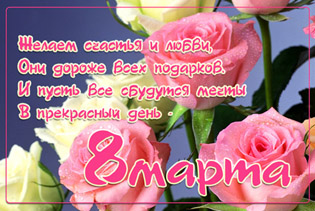 	МЫ  ТАКЖЕ ПРИСОЕДИНЯЕМСЯ К ПОЗДРАВЛЕНИЮ И ОТ ВСЕЙ ДУШИ ЖЕЛАЕМ ВСЕМ ЖЕНЩИНАМ ЛЮБВИ, ЗДОРОВЬЯ И ВСЕГО САМОГО НАИЛУЧШЕГО!!!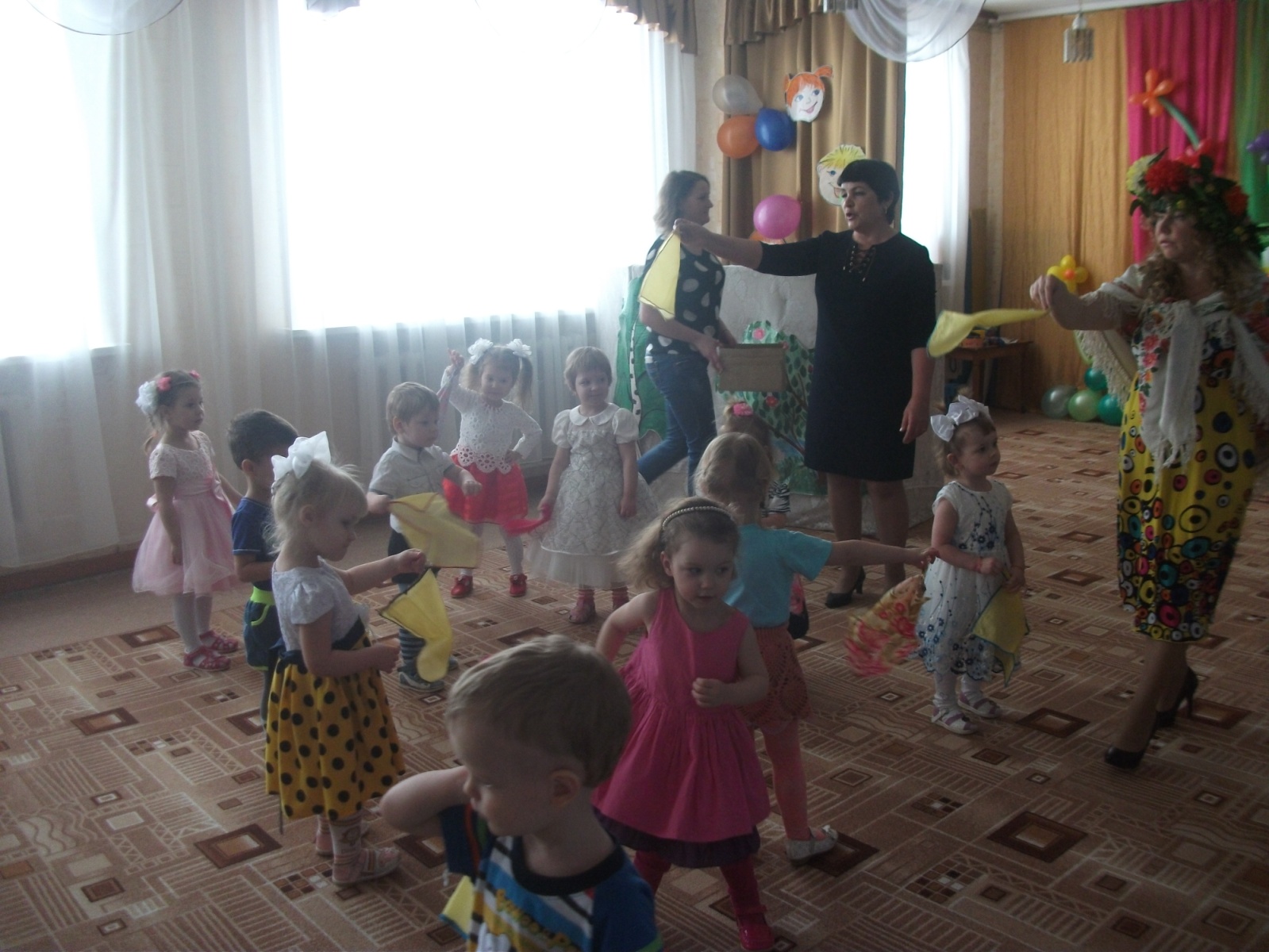 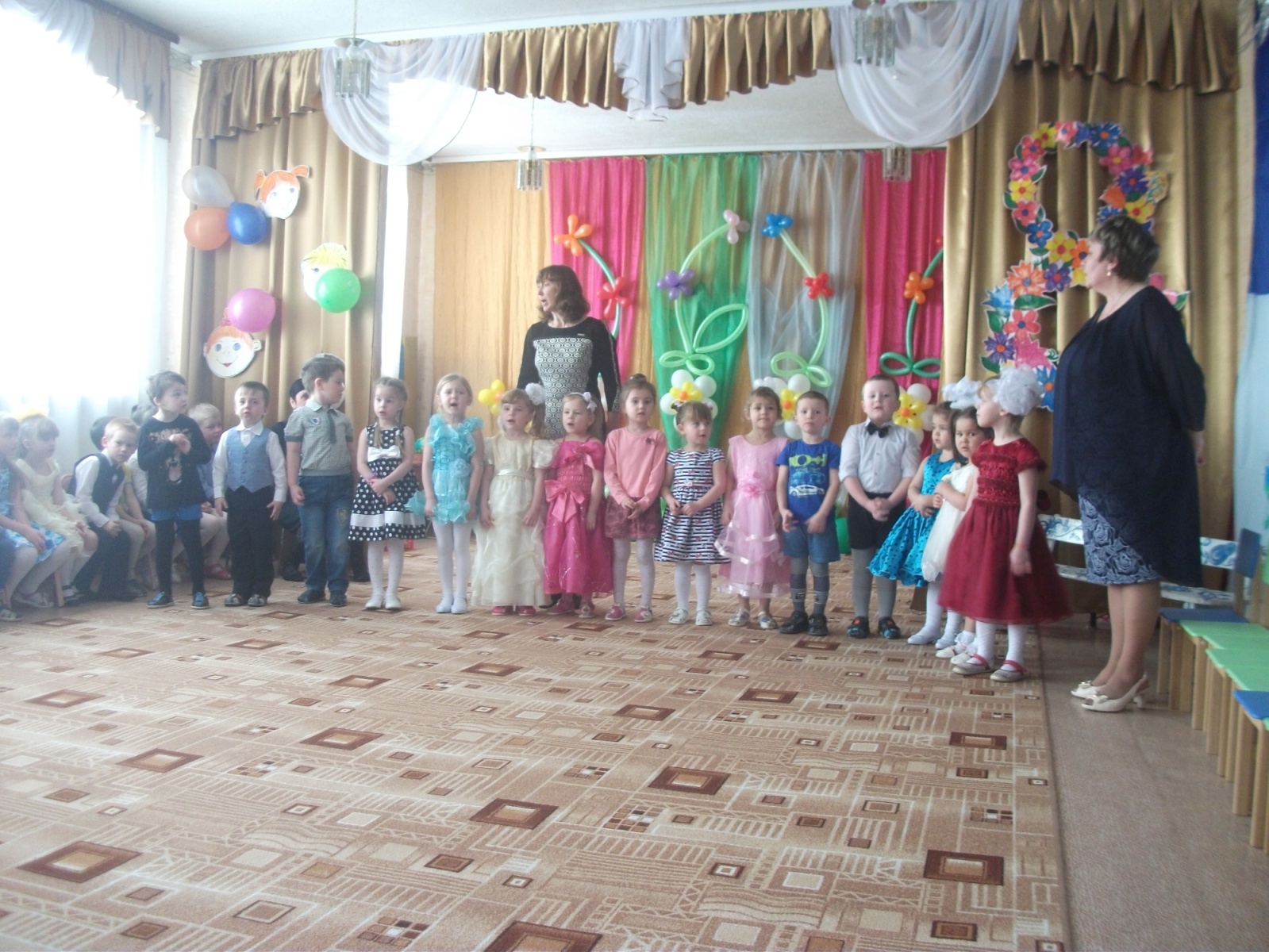 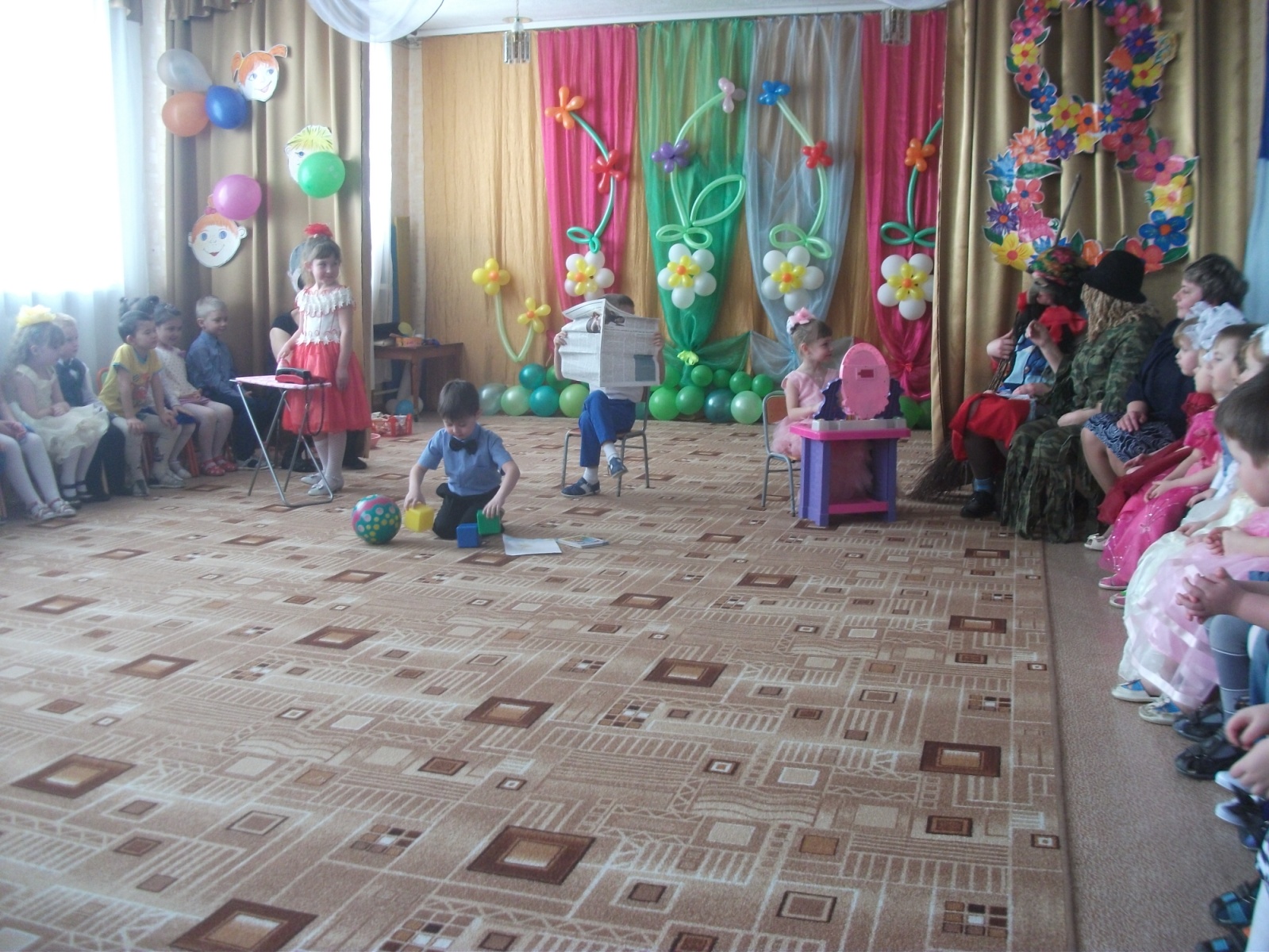 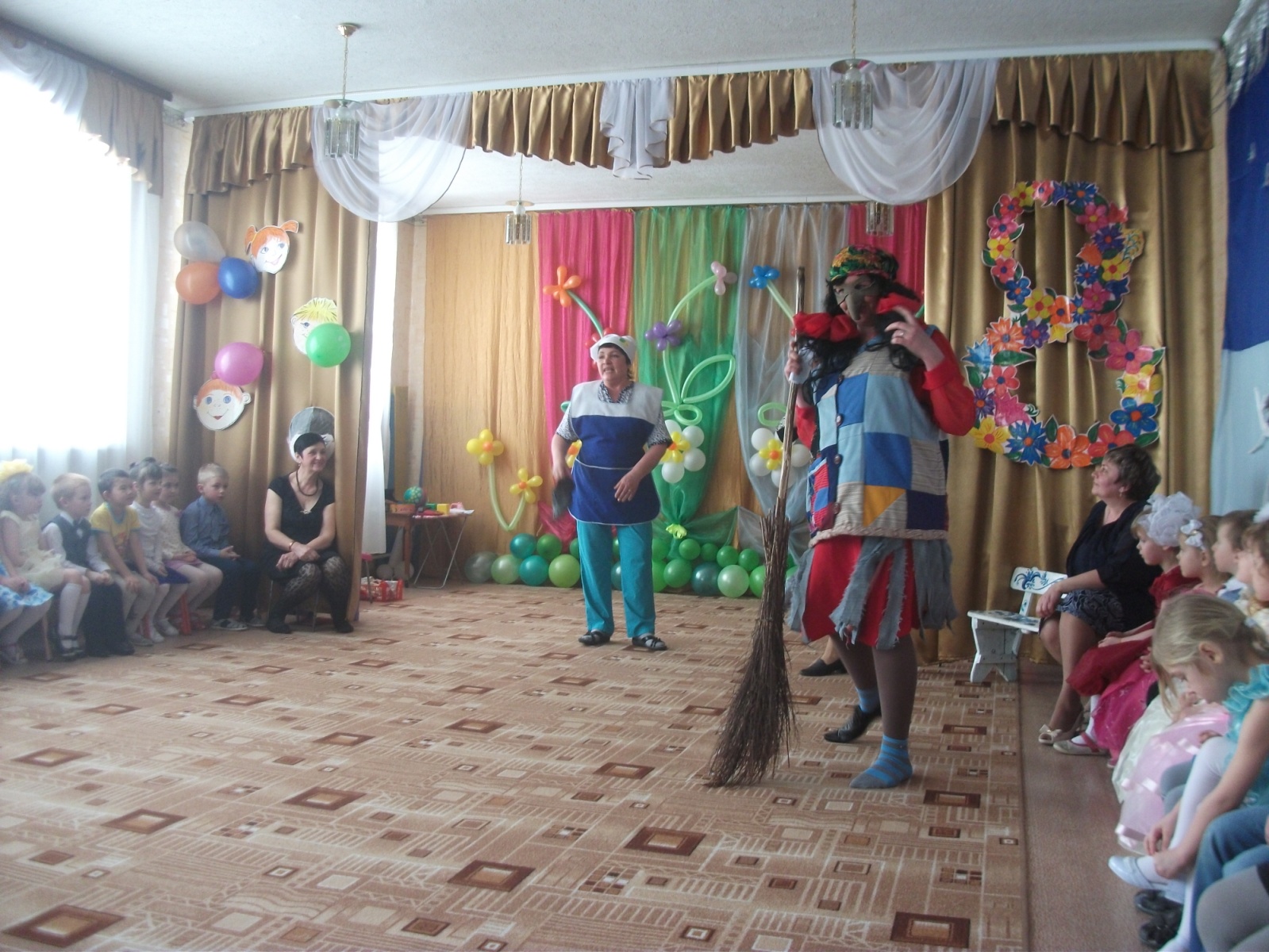 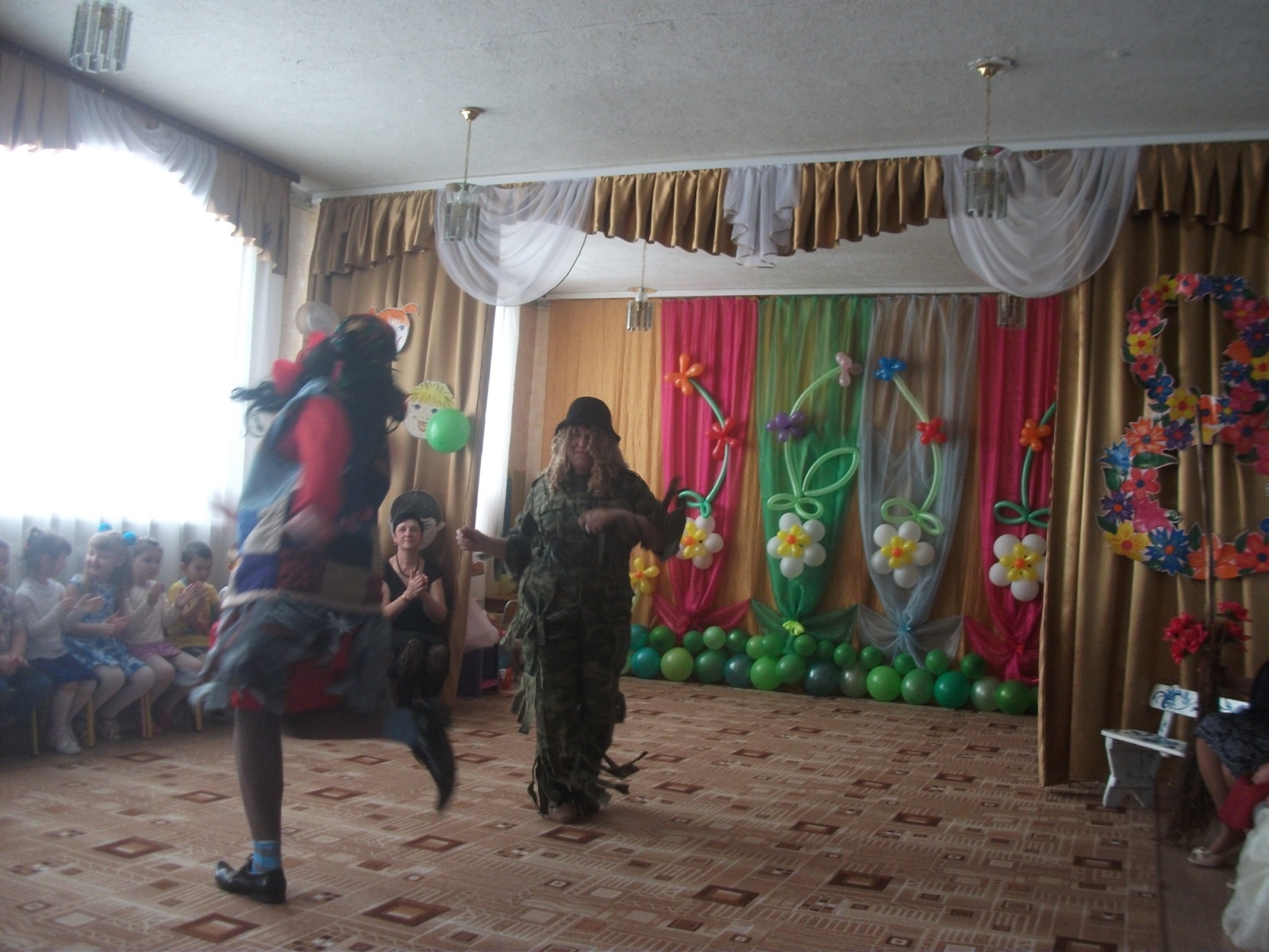 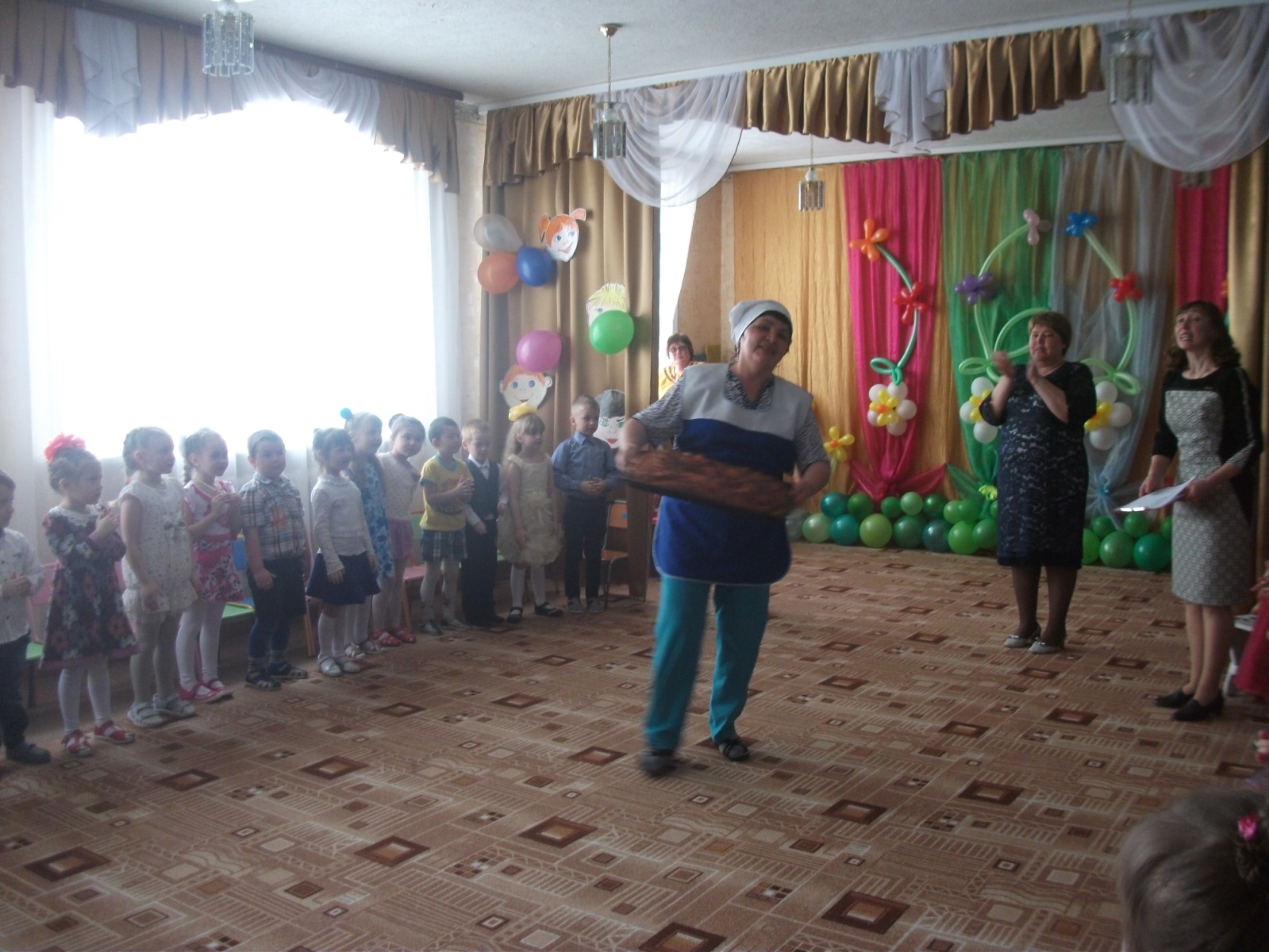 